CURRICULUM VITAEPERSONAL DATAFull Name:    	                      AKINWUNMI, Adeboye AkanniPost Desired and Department:     Professorial Cadre, Department of Accounting & Finance                                                                   Date and Place of Birth:               April 12th, 1957 at Araromi – Ibese,ViaIlaro, Ogun State –         Nigeria                                                                                              Nationality:                                   NigerianState of Origin:                             Ogun StateLocal Govt Area:                          Yewa North Local GovernmentPermanent Home Address:           24 Anjorin Street, P.O. Box 5516, Surulere – Lagos		                                               NigeriaMarital Status:                            	MarriedNumber of Children with Age:  	One (29years)10.   Date of First Appointment:           13th October, 201411.   Rank at First Appointment:          Senior Lecturer12.   Present Status:                            	Reader / Associate Professor (Finance)13. 	Present Salary/Grade:               	CONUASS II Grade Level 6 Step 1, (N3,763,221.00)14.	College:                    		College of Social and Management Sciences,		                                                Achievers University, Owo – Ondo State15. Department:          			Department of Accounting and Finance16. Cell Phone Numbers:              	08126637825; 0908143682417. E-mail address:                        	adeboyeakin@yahoo.co.uk18. ORCID Number			0000-0002-6558-247319. Google Scholar ID:			Adeboye Akanni Akinwunmi20. researchgate.net/profile/Adeboye - AkinwunmiB. EDUCATIONAL BACKGROUND          1. Educational Institutions Attended with DatesUniversity of Wolverhampton, Wolverhampton – UK (May 2005 – April 2009)University of Ibadan, Ibadan – Nigeria (Jan. 1990 – April 1991)University of Lagos, Akoka – Lagos, Nigeria (Oct. 1977 – June 1980)Baptist Boys’ High School, Abeokuta – Nigeria (Jan. 1968 – Dec. 1972)          2. Academic Qualifications Obtained with DatesPhD Finance -2009M. Sc (Banking & Finance) – 1991B. Sc – Finance (Banking)  - 1980  3. Professional Qualification(s) Obtained with DatesAssociate Member, Institute of Company and Commercial Accountants of Nigeria (2000)  4. Distinctions and Awards with Dates	i. Fellow - Institute of Company and Commercial Accountants of Nigeria (2015)	ii. Member - Chartered Institute of Bankers	iii. Member, American Real Estate Society (2008)WORK EXPERIENCE 1.   Non-Educational Work ExperiencesExecutive Vice Chairman, Altima General Trading Co. Ltd (Jan 1992 – Dec. 2004)Bank Treasurer, Industrial Bank (Merchant Bankers),  Victoria Island – Lagos (Feb. 1989 – Dec. 1991)Head of Treasury, Bank of Credit & Commerce International, Apapa-Lagos (July 1981 – Feb. 1989)2. Tertiary Educational Experiencesi. Lecturer, Pharez College, Birmingham –UK (Jan –Oct. 2014)ii. Chairman - Sigma Consortium Ltd (An Educational Consultancy Firm based in the United Kingdom (Jan. 2010 to dateiii.Visiting Lecturer, University of Wolverhampton, Wolverhampton – United Kingdom (Oct. 2007 – April 2012)3. Work Experience in Achievers University, OwoDirector, Academic Planning (Aug. 2019 to date)Membership of CommitteeMember, Vice Chancellor House CommitteeMember, Achievers University Senate Curriculum CommitteeMember, Committee on the Streamlining of Students’ HandbookMember, Medical Laboratory Science Induction Committee for 2019/2020, 2020/2021 Academic SessionsMember, COSMAS Postgraduate Research CommitteeMember, Accounting Department Postgraduate Research CommitteeAg Dean, College of Social and Management Sciences  (October 2017 – November 2018)Membership of CommitteeMember, Achievers University CouncilMember, Vice Chancellor House CommitteeMember, Achievers University SenateChairman, COSMAS Postgraduate Research CommitteeMember, Achievers University Management Operations CommitteeMember, Business Committee of Appointments, Promotions & Disciplinary CommitteeMember, Achievers University – Flexible Academic Programme (AU/FAP) BoardAg Head of Department (Banking & Finance) and College   Examination Officer (October 2015 – September 2017)College of Social and Management Sciences, Achievers University, Owo – Ondo StateAppointed Senior Lecturer (Banking & Finance), October, 2014.4.  Courses taught at University Level               I  Undergraduate ProgrammesInvestment Analysis and Portfolio Management (BFN 404)Entrepreneurial Development (BFN 411)Theory of Corporate Finance (BFN 403)Monetary and Fiscal Policy (BFN 304)Comparative Banking (BFN 302)Data Processing and Management Information System (BFN 303) Statistics of Finance (BFN 206)Introduction to Macroeconomics (BFN 218)              II   Postgraduate ProgrammesCorporate Finance (ACC 805) – M. Sc (Accounting)Financial Management (MBA 715)Corporate Finance (BUS 812) – M. Sc (Bus Admin)D. TRAINING PROGRAMMES ATTENDEDGrant Writing Workshop, 20th – 22nd August, 2019. Organised by Achievers University, Owo Linkage CommitteeTax Audit and Investigation: sine qua non for Increased IGR for SIRS and FIRS at the 15th Mandatory Continuing Professional Education (MCPE). Organised by the Institute of Company and Commercial Accountants of Nigeria at the UI Venture Hotel, Opposite Chapel of Resurrection, University of Ibadan – Ibadan on September 24th, 2016.Forensic Accounting and Fraud Investigation at the Fellow Membership Forum of the Institute of Company and Commercial Accountants of Nigeria on April 16th, 2016.Financial Projection / Budgeting for SME Business at the Fellow Membership Investiture of Newly Upgraded Members of the Institute of Company and Commercial Accountants of Nigeria on March 21st, 2015.Support Plan, Risk & Needs Assessment at the University of Birmingham, Birmingham – United Kingdom on January 15th, 2010.Introduction to Teaching. Organised by the University of Wolverhampton, Wolverhampton – United Kingdom on September 7th, 2009.Quantitative Approaches, Information and Data Management in Statistical Methods. Organised by the University of Wolverhampton, Wolverhampton – United Kingdom on January 5th, 2006.Ethics, Research Governance and Good Research Practices. Organised by the University of Wolverhampton – Wolverhampton on January 19th, 2006.E.  MEMBERSHIP OF PROFESSIONAL BODIESFellow, Institute of Company and Commercial Accountants of NigeriaMember, Chartered Institute of BankersMember, American Real Estate SocietyF. PUBLICATIONS1. Thesis / DissertationsDraft National Quality Assurance Policy for Achievers University, Owo (2021). A Project submitted in Part Fulfilment of the Certificate for Module 1 – Theory, Practice of Current Developments in Quality Assurance in Higher Education at the Virtual Institute for Capacity Building in Higher Education in conjunction with the National Universities Commission (NUC), Abuja – Nigeria. An Investigation into Factors Affecting Housing Finance In Emerging Economies: A Case Study of Nigeria (2009) An Unpublished PhD Thesis, University of Wolverhampton, Wolverhampton – United Kingdom.Nigerian Capital Market Under Structural Adjustment Programme: An Appraisal of Activities in the Primary Market (1991), An M. Sc Dissertation, Department of Economics, Faculty of Social Sciences, University of Ibadan, Ibadan – Nigeria 2. Books and MonographsAkinwunmi Adeboye A. (2019) – Data Processing and Management Information Systems in Finance in the Emerging Economies.3. Contributions to Books (Chapters)Akinwunmi Adeboye A. and Akinola, Akinwumi Olusegun (2020) – Investigating Dividends Policy and Market Value of Shares in Selected Quoted Deposit Money Banks in Nigeria –in KaustubhaNand Bhatt (Ed) – Current Strategies in Economics and Management Vol. 8 Chapter 9, Book Publishers Int., West Bengal – India and Regent Street, London –UKAkinwunmi Adeboye A. and Adekoya, Rosemary Bukola (2020) – Study on external reserve management and its effect on economic growth of Nigeria (1985 – 2013) – Chun-Chen Kuo(Ed) – Insight into Economics and Management Vol. 3 Chapter 11,Book Publishers Int., West Bengal - India and Regent Street, London-UKAkinwunmi Adeboye A. and Ajala, Rosemary Bukola (2020) – Sustainable Entrepreneurship and National Development in Nigeria (2000-2016) - in Bakare Kazeem Kayode (Ed) – Insight into Economics and Management Vol.2 Chapter 9, Book Publishers Int., West Bengal – India and Regent Street, London-UK Akinwunmi Adeboye A. (2019) – Theories of Banking: Robust Literature, Missing Link – in Onwumere , J. U. J. and Kabir Mohammed (Eds) – Money, Banking, Finance, Financial Markets and Institutions, Enugu: University of Nigeria, Enugu Campus Publication.4. Published Journals    I   	 Alo, Ebenezer A., Akinwunmi Adeboye A. and Efuntade, Olusegun Alani (2022) –        	Enhancing Effective Logistic Optimization through Operations Research          	Transportation Management Techniques, FUOYE Journal of Finance and         	Contemporary Issues (Accepted for Publication). II 	Alo, Ebenezer A. and Akinwunmi, Adeboye A. (2021) – Achieving Standard and Total Quality Management Practices in Nigerian Polytechnics, Christopher University               Journal of Management and Social Sciences (CUJMSS) Vol. 1 No 2, November 2021               Pp 74-82.III	Alo, Ebenezer A. and Akinwunmi, Adeboye A. (2021) - Healthcare Delivery and Patients’ Satisfaction: An Empirical Analysis of Patients’ Perception of Quality Service Delivery in Southwest, Nigeria, World Wide Journal of Multidisciplinary Research and Development 7(7) pp 65-70.IV	Ilori, Folusho Olayemi and Akinwunmi Adeboye (2020) – Comprehensive Analysis of the Effect of Oil and Non – Oil Revenues on Economic Development in Nigeria, International Journal of Accounting Research Vol. 5(3) 2000, pp 93 -106.V   	Micah, Ezekiel Elton Michael, Mohammed KazeemAdekunle and Akinwunmi, Adeboye A. (2019) – Assessment of Electronic Inventory Management Systems Utilization in the Healthcare Industry in Abuja (FCT), Nigeria – European Journal of Business and Innovation Research Vol. 7 No 6, November 2019, pp 1-17.VI 	Micah, Ezekiel Elton Michael, Mohammed KazeemAdekunle and Akinwunmi, AdeboyeA. (2019) – Survival Strategies and the Growth of Small and Medium Scale Enterprises (SMEs)  in the Federal Capital Territory (FCT), Abuja – Nigeria,  European Journal of Business and Management Vol.11 No 30, 2019 pp 106-115.VII 	Akinwunmi, Adeboye A. and Akinola, Akinwumi Olusegun (2019) – Dividends Policy and Market Values of Shares in Selected Quoted Deposit Banks in Nigeria, International Journal of Management Sciences and Business Research September 2019, Vol. 8 Issue 9 Pp 1-11.VIII 	Akinwunmi, Adeboye A. and Akinola, Akinwumi Olusegun (2019) – Financial Control     and Accountability in the Public Sector in Nigeria, European Journal of Accounting, Auditing and Finance Research, Vol. 7 No 7, August 2019 pp 89-98.IX    Oyewole. Oyindamola O., Osimen, GoddyUwa, Akinwunmi, Adeboye A. and Anegbode E. John (2018) – The Role of Multinational Oil Companies (MNOC) and Militancy in Niger Delta, International Journal of Humanities and Social Sciences Vol. 5 Issue 4, July / August 2018, pp 40-51.X 	Akinwunmi, Adeboye A. and Ajala-Adekoya, Rosemary Bukola (2018) – An Assessment of the Impact of External Borrowing on the Economic Growth of the Developing Countries (Nigerian Experience), Asian Business Research Vol. 3  No 1, March 2018 pp 29-40.XI	Ali-Momoh, Betty, AkinwunmiAdeboye A. and Akinola, Akinwumi Olusegun (2018) – The Relevance of Variance Analysis Cost Control in a Manufacturing Organisation in Nigeria, Scholasticism – An Interdisciplinary Journal, Ambrose Ali University, Ekpoma – Nigeria Vol.2 (2018), pp 119-126.XII	Akinwunmi, Adeboye A., Ajewole Olusayo and Isaac Ogbeifun (2018) – Motivation and Employees Performance among Health Workers in Nigeria, European Journal of Business and Management Vol. 10 No 6, 2018 pp 80-91.XIII	Osimen, G. U., Micah, Ezekiel Elton Michael and Akinwunmi, Adeboye A. (2017) – The Role of Theoretical Framework in Qualitative Research,Journal of Educational Research and Social Sciences Vol. 3 No 1, Nov 2017, pp 13-31.XIV	Micah, Ezekiel Elton Michael, Akinwunmi, Adeboye A. and Aghemelu, Austin Thomas (2017) – Political Economy of the West and Africa Under-Development Syndrome in the 21st Century, International Journal of Humanities, Social  Sciences and Education (IJHSSE), Vol. 4 Issue 8, August 2017 pp 1-14.XV    Akinwunmi, Adeboye A., Micah, Ezekiel Elton Michael, Aghemelu, Austin Thomas   (2017) – Motivation and Job Satisfaction among Female Employees in the Financial Sector in Nigeria, Journal of Business Management Vol. 3 Issue 7, July 2017, pp 1-14.XVI   Osimen, GoddyUwa, OyewoleOyindamola and Akinwunmi, Adeboye A. (2017) – Fulani Herdsman and Rural Communities / Farmer’s Conflicts in Nigeria, Journal of Social Science and Humanities Research Vol. 2 Issue 6, June 2017 pp 72-88. XVII    Akinwunmi, Adeboye A. and Adekoya, Rosemary Bukola (2016) – External Reserves Management and its effect on the Economic Growth of Nigeria (1985 – 2013). International Journal of Business and Finance Management Research Vol. 4 Issue 3, 2016 pp 36-46.XVIII     Osimen, Goddy U., Akinwunmi, Adeboye A. and Adetula, Samuel Lanrewaju (2015) – Peace Keeping Role of Nigeria in Sub-Saharan Africa, Journal of Research in Humanities and Social sciences Vol. 2 Issue 10pp 26-34.XIX      Akinwunmi, Adeboye A., Gameson, R., Hammond F. and P. Olomolaiye (2012) – An Overview of Residential Real Estate Financing in Nigeria, Journal of Real Estate Literature (A publication of the American Real Estate Society) Vol. 20 No 2, 2012 pp 263-288.XX       Akinwunmi, Adeboye A. and OyedekoYusuph (2018) – Day-of-the-    Week Effect and stock Market Liquidity: Does Blue Monday Effect Hold in Nigeria Stock Market Liquidity - In Proceedings of the 4th ICAN Annual International Academic Conference themed Contemporary Issues in Accounting, Finance and Corporate Governance in Collaboration with Covenant University, Ota – Ogun State held from April 17th – 20th, 2018 at the Covenant University, Ota-Ogun State pp 743-750.XXI    Abayomi, M. A. and Akinwunmi, Adeboye A. (2016) – Corruption: Obstacle to Sustainable Development in Nigeria, Journal of Educational Research in Natural and Social Sciences, Vol. 2 Nos 1&2 pp 34-48.XXII   Abu, J.A. and Akinwunmi, Adeboye A.  (2016) – Corporate Governance and Corruption Control, Journal of Educational Research in Natural and Social Sciences, Vol. 2 Nos 1 & 2 pp 114 – 121.5. Journals Accepted for PublicationAyodele, A. ‘Sesan, Akinwunmi, Adeboye A. and Adenegan, Taiwo S. (2021) – Resource Planning and Management in Nigeria for Economic Recovery Under Sustainable Economic Development: The Public-Private-Partnership (PPP) Model, Journal of Educational Research in Natural and Social Sciences (JERNASS) (Paper Accepted)6. CONFERENCE / WORKSHOP/ SEMINAL PAPERS  2021 Training Workshop / Annual Conference for Directors of Academic Planning in Nigerian Universities (CODAPNU) between Mon. 10th and 12th Jan. 2022, at the Idris Abdulkadir Auditorium , National Universities Commission (NUC), Maitamt – Abuja, Nigeria   I        2021b    Fundamentals, Current Developments and Future Directions of Accreditation             in Higher Education, Organised by Virtual Institute for Capacity Building in Higher             Education (VICBHE) – Abuja in conjunction with the National Universities            Commission (NUC) between August 30th and October 11th, 2021.ii           2021a   Theory, Practice and Current Developments in Quality Assurance in Higher Education, Organised by Virtual Institute for Capacity Building in Higher Education (VICBHE) – Abuja in conjunction with the National Universities Commission (NUC) between May 31st and June 30th, 2021.iii	2019 Training Workshop Conference held for Directors of Academic Planning in Nigerian Universities between 2nd and 6th December 2019, at the Idris Abdulkadir Auditorium, National Universities Commission (NUC), Maitama – Abuja, Nigeriaiv	Akinwunmi, Adeboye A. and OyedekoYusuph (2018) – Day-of-the-Week Effect and Stock Market Liquidity: Does Blue Monday Effect Hold in Nigeria Stock Market Liquidity - In Proceedings of the 4th ICAN Annual International Academic Conference themed Contemporary Issues in Accounting, Finance and Corporate Governance in Collaboration with Covenant University, Ota – Ogun State held from April 17th – 20th, 2018 at the Covenant University, Ota-Ogun State pp 743-750.v	Abayomi, M.A. and Akinwunmi, Adeboye A. (2016) – Corruption: Obstacle to Sustainable Development in Nigeria. Paper presented at the Achievers National Conference on Public Policy (ANCOPP 2016) titled Corruption and Insecurity: Siamese Twin Impediments to Sustainable Development in Nigeria on Friday, May 27th, 2016 at the Trinity Auditorium, Achievers University, Owo – Ondo State, Nigeria.vi	Abu, J. A. and Akinwunmi, Adeboye A. (2016) – Corporate Governance and Corruption Control. Paper presented at the Achievers National Conference on Public Policy (ANCOPP 2016) titled Corruption and Insecurity: Siamese Twin Impediments to Sustainable Development in Nigeria on Friday, May 27th, 2016 at the Trinity Auditorium, Achievers University, Owo – Ondo State, Nigeria.vii	Akinwunmi, Adeboye A., Gameson, R., Hammond, F. and P. Olomolaiye (2008) – The effect of Macroeconomic Policies on Project / Housing Finance in Emerging Economies – in Lodi, S. H., Ahmed, S.M.. Farooqui, R. U. and M. Saqib (Eds) – Proceedings of the First International Conference on Construction in Developing Countries – Advancing and Integrating Construction Education Research & Practice, 4-5 August 2008, NED University of Engineering & Technology, Karachi – Pakistan pp 23-32.viii	Akinwunmi, Adeboye A., Gameson, R., Hammond F. and P. Olomolaiye (2007) – Mortgage Insurance and Housing Finance in Emerging Economies – in Boyd, D (Ed) – Proceedings of 23rd Annual ARCOM Conference, 3-5 September 2007, University of Ulster, Belfast – UK,Association of Researchers in Construction Management pp 243 – 252.G. COMMENDATION LETTERSCommendation Letter for participating in the Committee on Benchmark for Minimum Academic Standards (BMAS) for Health Information Management issued on 14th October, 2020.Commendation Letter for participating in the Curriculum Development Committee of the Senate on the ratification of Benchmark for Minimum Academic Standards (BMAS) for Health Information Management issued on 14th October, 2020 H. RESEARCH FOCUS / ACTIVITIESResearcher’s interests are focussed on Real Estate Financing in Emerging Economies, Machine Learning Approach for Credit Scoring, Corporate Finance, Management of Financial Institutions, Investment Analysis and Portfolio Management, Entrepreneurial Development, Project Evaluation and International Trade / Finance.I.  COMMUNITY SERVICESEstablishing the Araromi – Ibese Community Bank in Ogun State was by my initiative and it was commissioned in Jan. 1994. This was the first Community Bank in Yewa North Local Government of Ogun State.OTHER RELEVANT INFORMATIONAdministrative and Management Experience while in Achievers University External Examiner for Undergraduate Programme (2018 / 2019 Academic Session) – Department of Banking and Finance, Afe Babalola University, Ado - Ekiti, Nigeria. Master’s Project Examined – Department of Management and Entrepreneurship Studies, COMAS – AfeBabalola University, Ado  Ekiti- Nigeria ADEWUNMI, AbimbolaYetunde (Mrs) – Gender Diversity and Organisational Performance in Selected Tertiary Institutions in South-West of Nigeria -  An M.Sc Project (2019), Department of Management and Entrepreneurship Studies, College of Social and Management Sciences, AfeBabalola University, Ado Ekiti – Nigeria.ALABI, BolatitioBoladale (Mrs) – Women Empowerment and Skill Acquisition as a Strategy for Economic Development in Nigeria: A Case Study of Ekiti State – An M.Sc Project (2019), Department of Management and Entrepreneurship Studies,College of Social and Management Sciences,AfeBabalola University, Ado Ekiti – NigeriaPONNLE, Adeola – Recruitment Ethics and Organisational Performance in Selected Companies in Akure, Ondo State -  An M.Sc Project (2019), Departmentof Management and Entrepreneurship Studies, College of Social and Management Sciences, AfeBabalola University, Ado Ekiti – NigeriaABDULKAEEM, Zainab Ololade – Workplace Romance and Employees’ Performance in Selected Institutions in Ado Ekiti, Ekiti State – An M.Sc Project (2019), Department of Management and Entrepreneurship Studies, College of Social and Management Studies, College of Social and Management Sciences, AfeBabalola University, Ado Ekiti – Nigeria.               (c) Postgraduate Thesis / Dissertation / Projects SupervisedEntrepreneurship, Small and Medium Scale Industries in Nigeria: A Myth or Reality – A PhD Thesis of Kessie International University, South Korea.Examining the Impact of Employee Training and Development on Organisational Profits – An MBA Dissertation of Kessie University, South Korea.A Machine Learning Approach for credit scoring of Fintech Start-Ups in Nigeria – An MBA Dissertation, Achievers University, Owo – Nigeria (2020 / 2021)Capital Structure and Financial Performance of Selected Listed Manufacturing Firms Pre and Post COVID-19 in Nigeria. An M. Sc Accounting Dissertation, Achievers University, Owo – Nigeria (2020 / 2021)Capital Structure and Financial Performance of Listed Healthcare Firms in Nigeria. An M. Sc Accounting Dissertation, Achievers University, Owo – Nigeria (2020 / 2021) Liquidity Management and Performance of Manufacturing Firms in Nigeria. An M.Sc Accounting Dissertation, Achievers University, Owo – Nigeria (2020 / 2021) Career Development and Employee Commitment in Insurance Companies in Akure Metropolis, Ondo State. An MBA Dissertation, Achievers University, Owo – Nigeria (2020 / 2021).Public Sector Financial Management and Economic Growth in Nigeria: An Appraisal. An M. Sc Accounting Dissertation, Achievers University, Owo – Nigeria (2018 / 2019}Determinants of Corporate Social Responsibility disclosure in all listed companies in Nigeria. An M. Sc Accounting Dissertation, Achievers” University, Owo – Nigeria (2018 / 2019) Oil, Non-Oil Revenue Generation and Economic Development in Nigeria. An M. Sc Accounting Dissertation, Achievers’ University, Owo – Nigeria (2018 / 2019} Dividends Policy and Market Value of Shares on the Nigerian Stock Exchange: A Study of Selected Quoted Deposit Money Banks in Nigeria. An M. Sc Accounting Dissertation, Achievers’ University, Owo – Nigeria (2017 / 2018 Session)The Nigerian Tax Administration and Information Technology: A Study of Selected Federal Government Establishments Operating IPPIS. An M. Sc Accounting Dissertation, Achievers University, Owo – Nigeria (2017 / 2018 Session)Tax Revenue Generation and Economic Development in Nigeria (1993 – 2017). An M. Sc Accounting Dissertation, Achievers University, Owo-Nigeria (2017 – 2018 Session)Dynamic Effect of Non-Oil Export on Exchange Rate Volatility in Nigeria. B. Sc Banking and Finance Project, Achievers University, Owo – Nigeria (2017 / 2018 Session)External Debt and Nigerian Economic Growth (1970 – 2016). B. Sc Banking and Finance Project, Achievers University, Owo – Nigeria (2017 – 2018 Session)The Use of Accounting Ratios To Measure Financial Performance of Deposit Money Banks (A Case Study of Access Bank Plc 2000 – 2015).  B. Sc Banking and Finance Project, Achievers University, Owo – Nigeria (2015 / 2016 Session)EXTRA CURRICULUM ACTIVITIESReading professional journals, political discourse, travelling and watching Arsenal Football Club of England, as a favourite teamL.	REFEREESNames and Addresses of 3 RefereesProfessor Paul OlomolaiyePro Vice-Chancellor and Executive DeanFaculty of Environment and Technology, University of West EnglandFrenchay Campus, Coldharbour Lane,Bristol BS16 1QY, UNITED KINGDOMEmail: Paul.Olomolaiye@uwe.ac.ukTel.      +44(0)1173282211Dr Fola Michael AyokanmbiAssociate Professor,                 Department of Technology,                 Room 319, Engineering Building                 Alabama A & M University                 P. O. Box 448                 Normal, Alabama 35762 USA                  Email: Michael.ayokanmbi@aamu.edu                  Tel.      001(256)372-4312Fax:     001(256)372-5564Professor Joseph Odekunle Fayeye Dean, College of Social and Management Sciences,Achievers University,KM 1, Idasen – Ute Road,P. M. B. 1030,Owo – Ondo StateNigeria                  Email:josephfayeye@yahoo.com      Tel:  234(0)8033571952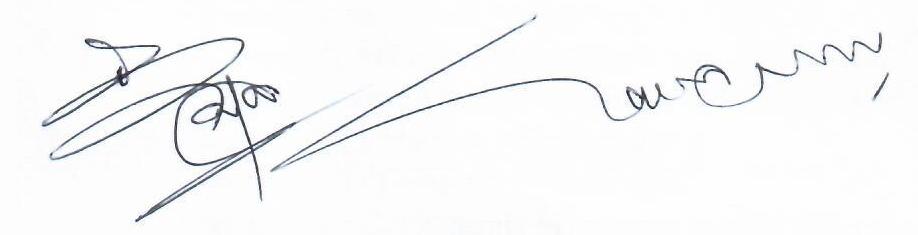 Signature ............................................. Date:  3rd October, 2021